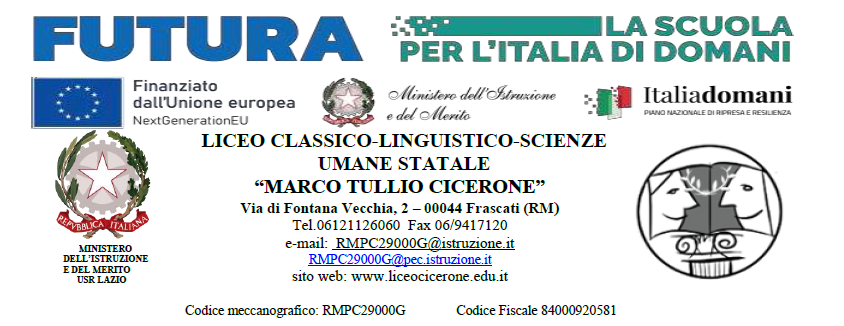 AUTORIZZAZIONE PARTECIPAZIONE USCITA DIDATTICAConvegno “Hate - # chiudi l’odio fuori” Roma, giovedì 4 Aprile 2024 - a.s. 2023-24 
 Il/la sottoscritt__ (cognome e nome genitore/tutore) _____________________________________ genitore/tutore dell'alunn__ (cognome e nome studente/-ssa) ____________________________________________________________ iscritt__ alla classe 3^  sez. L per l'a.s. 2023/24 (e regolarmente frequentante) preso visione dell’avviso pubblicato sul registro elettronico nell’agenda relativa al 4 AprileAUTORIZZA la partecipazione dello/a studente/ssa all’uscita didattica in epigrafe, secondo il programma di seguito illustrato. Giovedì 4 Aprile 2024 la classe 3^ L parteciperà al convegno “Hate - # chiudi l’odio fuori” promosso da ASP Asilo Savoia insieme al Dipartimento di Psicologia dell’Università “La Sapienza” di Roma e all’Osservatorio contro gli atti discriminatori OSCAD presso il Teatro Rossini a Roma, in piazza Santa Chiara, con inizio previsto alle ore 10.00. L’iniziativa è volta a sensibilizzare studentesse e studenti di diverse scuole di Roma Capitale e Città Metropolitana sul tema dei crimini d’odio, ossia reati commessi contro un individuo e/o beni ad esso associati motivato da un pregiudizio che l'autore nutre nei confronti della vittima. L'OSCAD, Osservatorio per la sicurezza contro gli atti discriminatori, è lo strumento operativo interforze istituito nel 2010, nell'ambito del Dipartimento di Pubblica Sicurezza, per ottimizzare l'azione delle forze di polizia nella prevenzione di reati di matrice discriminatoria. Le tematiche saranno sviluppate nella modalità consona all'età delle ragazze e dei ragazzi delle scuole partecipanti, grazie agli interventi della prof.ssa Giannini Psicologa e Criminologa presso l’Università “La Sapienza” di Roma e del Prefetto Rizzi, Vice Direttore Generale della Pubblica Sicurezza e Direttore Centrale della Polizia Criminale. Sono previste le testimonianze di due campionesse olimpiche appartenenti alle fiamme ore e dello scrittore Kossi Komla - Ebri (autore del libro "Imbarazzismi"). La classe sarà accompagnata dalla prof.ssa Dorina Cirillo, Docente di Scienze Umane. L’appuntamento con l’insegnante accompagnatrice è alle ore 9.45 presso l’ingresso del Teatro Rossini, da dove al termine dell’incontro (previsto intorno alle 13.00/13.30) le studentesse e gli studenti raggiungeranno autonomamente le proprie abitazioni. 
(data) _______________________________  	                                                     Firma (leggibile)   									            	       _______________________________________